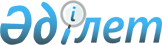 О внесении изменения в постановление акимата Северо-Казахстанской области от 4 апреля 2019 года № 76 "Об утверждении перечня рыбохозяйственных водоемов и (или) участков местного значения"Постановление акимата Северо-Казахстанской области от 18 ноября 2021 года № 256. Зарегистрировано в Министерстве юстиции Республики Казахстан 24 ноября 2021 года № 25355
      Акимат Северо-Казахстанской области ПОСТАНОВЛЯЕТ:
      1. Внести в постановление акимата Северо-Казахстанской области "Об утверждении перечня рыбохозяйственных водоемов и (или) участков местного значения" от 4 апреля 2019 года № 76 (зарегистрировано в Реестре государственной регистрации нормативных правовых актов под № 5334) следующее изменение:
      приложение утвержденное указанным постановлением изложить в новой редакции согласно приложению к настоящему постановлению.
      2. Коммунальному государственному учреждению "Управление природных ресурсов и регулирования природопользования акимата Северо-Казахстанской области" в установленном законодательством Республики Казахстан порядке обеспечить:
      1) государственную регистрацию настоящего постановления в Министерстве юстиции Республики Казахстан;
      2) размещение настоящего постановления на интернет-ресурсе акимата Северо-Казахстанской области после его официального опубликования.
      3. Контроль за исполнением настоящего постановления возложить на курирующего заместителя акима Северо-Казахстанской области.
      4. Настоящее постановление вводится в действие по истечении десяти календарных дней после дня его первого официального опубликования. Перечень рыбохозяйственных водоемов и (или) участков местного значения
					© 2012. РГП на ПХВ «Институт законодательства и правовой информации Республики Казахстан» Министерства юстиции Республики Казахстан
				
      Аким Северо-Казахстанской области 

К. Аксакалов
Приложениек постановлению акиматаСеверо-Казахстанской областиот 18 ноября 2021 года № 256Приложениек постановлению акиматаСеверо-Казахстанской областиот "04" апреля 2019 года № 76
№
Водоем и (или) участок
Площадь, гектар
Месторасположение
Вид рыбного хозяйства
Айыртауский район
Айыртауский район
Айыртауский район
Айыртауский район
Айыртауский район
1
Пруд на притоке реки Аканбурлык
18
юго-восточнее села Нижний Бурлук 2 километра
Промысловое рыболовство
2
Пруд № 1 на реке Аралтобе
4
южнее села Карловка 0,1 километра
Озерно-товарное рыбоводное хозяйство
3
Арыкбалыкский пруд № 5
25
юго-западнее села Арыкбалык 8,2 километра
Озерно-товарное рыбоводное хозяйство
4
Озеро Бармачное
35
юго-восточнее села Шалкар 5,6 километра
Промысловое рыболовство
5
Озеро Барчинское
450
восточнее села Шалкар 11 километров
Промысловое рыболовство
6
Озеро Баян
956
восточнее села Кирилловка 14 километров
Промысловое рыболовство
7
Озеро Буза
60
севернее села Шалкар 8 километров
Промысловое рыболовство
8
Озеро Жаксы-Жалгызтау
4128
юго-западнее села Жаксы-Жалгызтау
Промысловое рыболовство
9
Озеро Жаркент
88
юго-западнее села Светлое 7,7 километров
Промысловое рыболовство
10
Озеро Жетыколь
1060
северо-западнее
села Елецкое 3 километра
Промысловое рыболовство
11
Пруд на притоке реки Змейка
15
восточнее села Имантау 6 километров
Озерно-товарное рыбоводное хозяйство
12
Пруд на притоке реки Иманбурлык
22,5
юго-западнее села Константиновка 5 километров
Любительское (спортивное) рыболовство
13
Озеро Копа
672
северо-восточенее села Агынтай батыра 4 километра
Промысловое рыболовство
14
Озеро Косколь Малый
859
южнее села Антоновка 0,1 километра
Промысловое рыболовство
15
Озеро Крутое
80
севернее села Лавровка 1 километр
Промысловое рыболовство
16
Озеро Куспек
744
северо-восточнее села Куспек 0,3 километра
Промысловое рыболовство
17
Пруд № 1 на реке Куркарагаш
25
юго-западнее села Новосветловка 0,2 километра
Озерно-товарное рыбоводное хозяйство
18
Озеро Логовое
80
юго-восточнее села Арыкбалык 0,2 километра
Озерно-товарное рыбоводное хозяйство
19
Озеро Саумалколь
1988
восточнее села Саумалколь 0,1 километра
Озерно-товарное рыбоводное хозяйство
20
Плотина "Сухая"
8
северо-западнее села Каменный Брод 2 километра
Озерно-товарное рыбоводное хозяйство
21
Озеро Чебачки
162
южнее села Лобаново 4 километра
Промысловое рыболовство
Акжарский район
Акжарский район
Акжарский район
Акжарский район
Акжарский район
22
Ащикольская плотина
5,5
северо-восточнее села Ащиколь 8 километров
Озерно-товарное рыбоводное хозяйство
23
Горьковские плотины
160
юго-западнее села Горьковское 2,5 километра
Озерно-товарное рыбоводное хозяйство
24
Озеро Жантайсор
340
юго-западнее села Талшик 7 километров
Озерно-товарное рыбоводное хозяйство
25
Плотина Казанская
12
северо-западнее села Талшик 7 километров
Озерно-товарное рыбоводное хозяйство
26
Пруд на реке Кара шат
48
юго-восточнее села Ленинградское 2,2 километра
Промысловое рыболовство
27
Озеро Киши-карой
10000
севернее села Бостандык
Горько-соленый водоем
28
Ленинградские плотины
25
северо-восточнее села Ленинградское 0,2 километра
Озерно-товарное рыбоводное хозяйство
29
Менжинская плотина №1
5
северо-восточнее села Кенащы 4 километра
Озерно-товарное рыбоводное хозяйство
30
Озеро Улькен Карой
18231
восточнее села Аксай 5 километров
Промысловое рыболовство
Аккайынский район
Аккайынский район
Аккайынский район
Аккайынский район
Аккайынский район
31
Озеро Айдарбек
120
юго-западнее села Ульги 4 километра
Промысловое рыболовство
32
Озеро Аякколь
76
севернее села Ульги 0,5 километра
Промысловое рыболовство
33
Озеро Балыкты Малые
318
юго-западнее села Амангельды 10 километров
Промысловое рыболовство
34
Озеро Бугровское
42
юго-западнее села Токуши 3,3 километра
Промысловое рыболовство
35
Озеро Горькое
61
юго-западнее села Токуши 3 километра
Озерно-товарное рыбоводное хозяйство
36
Озеро Долгое Большое
213
юго-западнее села Токуши 7 километров
Промысловое рыболовство
37
Озеро Домашнее
33
севернее села Токуши 0,1 километра
Промысловое рыболовство
38
Озеро Жалтырь
221
юго-западнее села Дайындык 5,7 километра
Промысловое рыболовство
39
Озеро Жалтыр
275
северо-западнее села Трудовое 6,5 километра
Промысловое рыболовство
40
Озеро Канонерка
31
западнее села Токуши 0,8 километра
Промысловое рыболовство
41
Озеро Кравцово
46
юго-восточнее села Знаменское 2,5 километра
Промысловое рыболовство
42
Озеро Кушукколь
104,4
западнее села Лесные поляны 4,0 километра
Промысловое рыболовство
43
Озеро Кызыл Сор
358
юго-западнее села Амангельды 12 километрах
Озерно-товарное рыбоводное хозяйство
44
Озеро Мысли
16
северо-восточнее села Камышлово 3,2 километра
Промысловое рыболовство
45
Озеро Обалыколь
70,6
южнее села Григорьевка 0,1 километра
Промысловое рыболовство
46
Озеро Ортаколь
66,2
западнее села Ульги 1,8 километра
Промысловое рыболовство
47
Озеро Сергеевское
77
северо-западнее села Ивановка 7,8 километра
Промысловое рыболовство
48
Озеро Сиваш
126
юго-западнее села Амангельды 5,5 километра
Озерно-товарное рыбоводное хозяйство
49
Озеро Солодкое
122,5
севернее села Борки 0,1 километра
Промысловое рыболовство
50
Озеро Теренколь
286
северо-восточнее села Аралагаш 4,5 километра
Промысловое рыболовство
51
Озеро Токуши Большие
34,4
северо-западнее села Токуши 2,5 километра
Промысловое рыболовство
52
Озеро Токуши Малые
16
западнее села Токуши 2 километра
Промысловое рыболовство
53
Озеро Улькен-жарма
968
юго-западнее села Борки 0,1 километра
Озерно-товарное рыбоводное хозяйство
54
Озеро Утюскино
35
северо-западнее села Камышлово 3,5 километра
Промысловое рыболовство
55
Озеро Харьковское
79,4
севернее села Григорьевка 4,8 километра
Промысловое рыболовство
56
Озеро Чистое (Трудовое)
40
северо-западнее села Трудовое 3 километра
Промысловое рыболовство
57
Озеро Шаглы-Тенгиз
7800
юго-западнее села Барыколь 0,1 километра
Промысловое рыболовство
Есильский район
Есильский район
Есильский район
Есильский район
Есильский район
58
Озеро Алва
641
северо-западнее села Амангельдинское 4 километра
Озерно-товарное рыбоводное хозяйство
59
Озеро Балыкты Большие
772,6
южнее села Караагаш 3 километра
Промысловое рыболовство
60
Озеро Батпаколь Большой
198
северо-восточнее села Алабие 5 километров
Промысловое рыболовство
61
Озеро Горелое
24
северо-западнее села Амангельдинское 5 километров
Промысловое рыболовство
62
Озеро Жалтырь
370
севернее села Черуновка 2,5 километра
Промысловое рыболовство
63
Озеро Жарколь
30,6
юго-западнее села Спасовка 3,5 километров
Промысловое рыболовство
64
Озеро Жекеколь
34,4
юго-восточнее села Жекеколь 0,2 километра
Промысловое рыболовство
65
Озеро Иконниково
19
северо-восточнее села Поляковка 3 километра
Промысловое рыболовство
66
Пойма реки Ишим (Есильский район)
от границы района Шал акына до границы Кызылжарского района
Промысловое рыболовство
67
Озеро Калачик
28
южнее села Петровка 1 километр
Промысловое рыболовство
68
Озеро Калдарь
160
юго-западнее села Ясновка 7 километров
Промысловое рыболовство
69
Озеро Камысколь
67
южнее села Спасовка 6,3 километра
Промысловое рыболовство
70
Озеро Камыстыколь Большой
27
северо-восточнее села Николаевка 16,6 километров
Промысловое рыболовство
71
Озеро Камышное
77,3
северо-западнее села Петровка 3 километра
Промысловое рыболовство
72
Озеро Карасор
17,2
северо-восточнее села Булак 2,3 километра
Промысловое рыболовство
73
Озеро Кендыкты
205,8
северо-западнее села Мадениет 2,4 километра
Промысловое рыболовство
74
Озеро Койжуган
20
западнее села Тауагаш 1 километр
Промысловое рыболовство
75
Озеро Коржанкуль
127,2
северо-западнее села Спасовка 0,1 километра
Промысловое рыболовство
76
Озеро Коржанкуль Малый
38
северо-западнее села Спасовка 0,5 километра
Промысловое рыболовство
77
Озеро Костомар
53
западнее села Амангельдинское 2,5 километра
Промысловое рыболовство
78
Озеро Кочкарь
103
северо-восточнее села Поляковка 1,5 километра
Промысловое рыболовство
79
Озеро Круглое
37
северо-западнее села Спасовка 4 километра
Промысловое рыболовство
80
Урочище Кумысное
35
юго-западнее села Жекеколь 1,5 километра
Озерно-товарное рыбоводное хозяйство
81
Озеро Обалы
56,4
южнее села Спасовка 5 километров
Промысловое рыболовство
82
Озеро Полоустное
41
восточнее села Петровка 3 километра
Озерно-товарное рыбоводное хозяйство
83
Озеро Савенково
15
северо-западнее села Талапкер 4,5 километра
Промысловое рыболовство
84
Озеро Сарыколь
205,8
северо-восточнее села Двинск 7,4 километра
Промысловое рыболовство
85
Озеро Соленое
58
юго-восточнее села Покровка 0,2 километра
Промысловое рыболовство
86
Озеро Соленое (Малое)
21
южнее села Талапкер 2 километра
Промысловое рыболовство
87
Озеро Тарангул Большой
3475
северо-западнее села Корнеевка 0,1 километра
Промысловое рыболовство
88
Озеро Черемное
3,6
юго-восточнее села Петровка 5 километров
Промысловое рыболовство
89
Озеро Широкое (Калиновское)
73
южнее села Калиновка 0,5 километра
Промысловое рыболовство
Жамбылский район
Жамбылский район
Жамбылский район
Жамбылский район
Жамбылский район
90
Озеро Акбасты
208
северо-западнее села Украинское 2,6 километра
Озерно-товарное рыбоводное хозяйство
91
Озеро Акчичей Большой
40
северо-западнее села Айымжан 10 километров
Промысловое рыболовство
92
Озеро Арлагуль
350
северо-западнее села Железное 7 километров
Озерно-товарное рыбоводное хозяйство
93
Озеро Атаманское
113
западнее села Макарьевка 4,5 километра
Промысловое рыболовство
94
Озеро Атанбай
148
северо-западнее села Новое 9 километров
Озерно-товарное рыбоводное хозяйство
95
Озеро Бакир
106
северо-восточнее села Майбалык 6,3 километра
Промысловое рыболовство
96
Озеро Башенное
100
северо-западнее села Калиновка 4,8 километров
Промысловое рыболовство
97
Озеро Башкирское
307
северо-восточнее села Железное 11,1 километра
Промысловое рыболовство
98
Озеро Баян
26
юго-восточнее села Баян 0,2 километра
Промысловое рыболовство
99
Озеро Баян (Петровка)
80
южнее села Петровка 0,1 километра
Озерно-товарное рыбоводное хозяйство
100
Озеро Большое
118
юго-западнее села Пресноредуть 2 километра
Озерно-товарное рыбоводное хозяйство
101
Озеро Большой Чебак
172,4
юго-восточнее села Чапаевка 2,7 километров
Озерно-товарное рыбоводное хозяйство
102
Озеро Варварино
85
юго-западнее села Пресновка 7.1 километров
Озерно-товарное рыбоводное хозяйство
103
Озеро Великое
50
северо-западнее села Айымжан 8 километров
Промысловое рыболовство
104
Озеро Волгарево
158
западнее села Ястребинка 3 километра
Промысловое рыболовство
105
Озеро Глубокое
52
западнее села Мирное 2 километра
Промысловое рыболовство
106
Озеро Глубокое-Раздольное
25
северо-северо-восточнее села Троицкое 7 километров
Промысловое рыболовство
107
Озеро Горькое-Новорыбинское
190
северо-западнее села Новорыбинка 4 километра
Озерно-товарное рыбоводное хозяйство
108
Озеро Горькое (Островское)
153
южнее села Казанка 6,9 километра
Промысловое рыболовство
109
Озеро Горькое (Большое)
500
северо-восточнее села Святодуховка 8,9 километров
Промысловое рыболовство
110
Озеро Горькое
199
севернее села Казанка 0,1 километра
Промысловое рыболовство
111
Озеро Грачи (Опельдук)
187
северо-западнее села Украинское 19,2 километра
Промысловое рыболовство
112
Озеро Давыдово
92
юго-восточнее села Пресновка 5 километров
Промысловое рыболовство
113
Озеро Дарнино
30
западо-юго-западнее села Узынколь 3,5 километра
Промысловое рыболовство
114
Озеро Долбилово
294
юго-восточнее села Буденное 0,2 километра
Озерно-товарное рыбоводное хозяйство
115
Озеро Егор Андреевич
38
южнее села Симаки 5 километров
Промысловое рыболовство
116
Озеро Екатериновское
273
юго-западнее села Екатериновка 1 километр
Промысловое рыболовство
117
Озеро Екатериновское Малое
133
западнее села Екатериновка 0,1 километра
Промысловое рыболовство
118
Озеро Есперлы Старые
81,3
юго-восточнее села Есперли 8,8 километра
Промысловое рыболовство
119
Озеро Жекекуль
83
южнее села Благовещенка
Промысловое рыболовство
120
Озеро Железное
157
севернее села Железное 0,5 километра
Промысловое рыболовство
121
Озеро Желтое
52
юго-восточнее села Симаки 0,7 километра
Озерно-товарное рыбоводное хозяйство
122
Озеро Жельдыколь
170,8
восточнее села Сабит 3,3 километра
Озерно-товарное рыбоводное хозяйство
123
Озеро Журавлиное
50
юго-восточнее села Симаки 5,5 километра
Промысловое рыболовство
124
Озеро Займище
1090
северо-западнее села Миролюбово 6,7 километра
Промысловое рыболовство
125
Озеро Зотово
100
севернее села Кабань 4,5 километра
Озерно-товарное рыбоводное хозяйство
126
Озеро Избасар Большой
230
севернее села Ольговка 1,7 километра
Промысловое рыболовство
127
Озеро Итбалык
120
севернее села Украинское 9 километров
Промысловое рыболовство
128
Озеро Казенное
19
северо-восточнее села Кабань 6 километров
Промысловое рыболовство
129
Озеро Кайранколь
51
западнее-юго-западнее села Айымжан 1,7 километров
Промысловое рыболовство
130
Озеро Кайранколь (Целинное)
40,3
северо-западнее села Украинское 9,7 километров
Промысловое рыболовство
131
Озеро Карабалык
77
южнее села Калиновка 2 километра
Промысловое рыболовство
132
Озеро Каракамыс
1293
севернее села Кайранколь 13,8 километров
Озерно-товарное рыбоводное хозяйство
133
Озеро Каракога Большая
130
южнее села Троицкое 1,3 километра
Промысловое рыболовство
134
Озеро Караколь
168
северо-северо-западнее села Украниское 20 километра
Промысловое рыболовство
135
Озеро Кишкенеколь
72
юго-восточнее села Есперли 0,3 километра
Промысловое рыболовство
136
Озеро Кобылье
93
северо-западнее села Кабань 6 километров
Промысловое рыболовство
137
Озеро Козявочное
33
северо-западнее села Айымжан 6,7 километров
Промысловое рыболовство
138
Озеро Копа
56,2
севернее села Жамбыл 3 километра
Промысловое рыболовство
139
Озеро Копа (село Суатколь)
433
восточнее села Суатколь 2,7 километра
Озерно-товарное рыбоводное хозяйство
140
Озеро Копылово
76
юго-восточнее села Пресновка 6 километров
Промысловое рыболовство
141
Озеро Красное
500
юго-западнее села Святодуховка 10 километров
Промысловое рыболовство
142
Озеро Кривое (Ольговка)
185
юго-восточнее села Ольговка 4,3 километра
Промысловое рыболовство
143
Озеро Кривое
99
юго-восточнее села Мирное 9,2 километра
Промысловое рыболовство
144
Озеро Крутояр
91
северо-западнее села Чапаевка 8 километров
Промысловое рыболовство
145
Озеро Кужи
100
южнее села Чапаевка 0,2 километра
Промысловое рыболовство
146
Озеро Курганское
143
севернее села Екатериновка 8 километров
Промысловое рыболовство
147
Озеро Лагерное (Мирное)
66
юго-западнее села Мирное 2,1 километра
Промысловое рыболовство
148
Озеро Лагерное
192
северо-западнее села Пресновка 0,1 километра
Промысловое рыболовство
149
Озеро Майбалык
162
западнее села Майбалык 0,1 километра
Озерно-товарное рыбоводное хозяйство
150
Озеро Могильное
218
юго-западнее села Макарьевка 4,5 километра
Промысловое рыболовство
151
Озеро Моховое
20
северо-восточнее села Кабань 7 километров
Промысловое рыболовство
152
Озеро Новорыбинское (Соленое)
95
юго-восточнее села Новорыбинское 0,05 километра
Озерно-товарное рыбоводное хозяйство
153
Озеро Пестрое (Симаки)
65
южнее села Симаки 3 километра
Озерно-товарное рыбоводное хозяйство
154
Озеро Пасынки
260
северо-западнее села Пресновка 11,5 километра
Горько-соленый водоем
155
Озеро Песчаное (Большое)
123
северо-западнее села Макарьевка 6,5 километра
Промысловое рыболовство
156
Озеро Песчаное (Симаки)
70
севернее села Симаки 0,1 километра
Озерно-товарное рыбоводное хозяйство
157
Озеро Песчаное
68
севернее села Чапаевка 1,2 километра
Промысловое рыболовство
158
Озеро Песчаное (Песьяное)
56
северо-восточнее села Буденное 13,8 километра
Промысловое рыболовство
159
Озеро Питное (Островское)
256
южнее села Казанка 8 километров
Промысловое рыболовство
160
Озеро Питное (село Кабань)
98
южнее села Кабань 0,3 километра
Промысловое рыболовство
161
Озеро Питное
192
западнее села Пресновка 0,1 километра
Промысловое рыболовство
162
Озеро Питное (Казанка)
185
южнее села Казанка 0,1 километра
Озерно-товарное рыбоводное хозяйство
163
Озеро Питное (Богатое)
106
северо-восточнее села Железное 8,7 километра
Промысловое рыболовство
164
Озеро Питное (Новорыбинка)
67
севернее села Новорыбинка 0,1 километра
Промысловое рыболовство
165
Озеро Пьянково
454
северо-западнее села Кабань 4 километра
Озерно-товарное рыбоводное хозяйство
166
Озеро Расплатное
40
юго-восточнее села Святодуховка 4 километра
Промысловое рыболовство
167
Озеро Сладкое (Домашнее)
98
северо-западнее села Буденное 9,8 километра
Промысловое рыболовство
168
Озеро Сладкое
60
северо-западнее села Чапаевка 5 километров
Промысловое рыболовство
169
Озеро Семилово
529
северо-восточнее села Казанка 7 километров
Горько-соленый водоем
170
Озеро Сливное Большое
52
северо-северо-восточнее села Буденное 13,2 километров
Промысловое рыболовство
171
Озеро Собачье
73
северо-западнее села Ястребинка 1 километр
Промысловое рыболовство
172
Озеро Соленое (Благовещенка)
500
северо-восточнее села Благовещенка 4 километра
Горько-соленый водоем
173
Озеро Соленое (Сенжарка)
634
северо-западнее села Сенжарка 5 километров
Горько-соленый водоем
174
Озеро Соленое
460
северо-западнее села Кладбинка 4,9 километра
Горько-соленый водоем
175
Озеро Соленое (Айтуар)
96
восточнее села Айтуар 3,7 километра
Озерно-товарное рыбоводное хозяйство
176
Озеро Сосновое
75
северо-восточнее села Казанка 6,2 километра
Промысловое рыболовство
177
Озеро Суатколь
125
юго-восточнее села Озерный 0,5 километра
Промысловое рыболовство
178
Озеро Суатколь (Имантай)
50
восточнее села Баян 7,8 километра
Озерно-товарное рыбоводное хозяйство
179
Озеро Табунное
40
юго-восточнее села Пресновка 3,5 километра
Промысловое рыболовство
180
Озеро Тактаколь
784
северо-западнее села Украинское 6,2 километра
Озерно-товарное рыбоводное хозяйство
181
Озеро Токсамбай
110
юго-восточнее села Макарьевка 8 километров
Промысловое рыболовство
182
Озеро Трупердысор
470
юго-западнее села Амангельды 4,5 километра
Промысловое рыболовство
183
Озеро Тулубай
584
юго-западнее села Макарьевка 7 километров
Промысловое рыболовство
184
Озеро Тулумбай
165
южнее села Богдановка 0,4 километра
Промысловое рыболовство
185
Озеро Угловое
43
северо-северо-восточнее села Троицкое 8,5 километра
Промысловое рыболовство
186
Озеро Узбакан
72
западнее села Светлое 2 километра
Промысловое рыболовство
187
Озеро Улыколь
51
юго-восточнее села Сабит 0,8 километра
Промысловое рыболовство
188
Озеро Улькенколь (Утятник)
147
юго-восточнее села Каракамыс 3,5 километра
Промысловое рыболовство
189
Озеро Улькенсор
350
северо-западнее села Благовещенка 5 километров
Озерно-товарное рыбоводное хозяйство
190
Озеро Утиное
116
севернее села Казанка 2,3 километров
Промысловое рыболовство
191
Озеро Утково
31
северо-восточнее села Айымжан 4,6 километра
Промысловое рыболовство
192
Озеро Церковное
87
севернее села Макарьевка 0,1 километра
Промысловое рыболовство
193
Озеро Часовое
40
северо-восточнее села Петровка 5 километров
Озерно-товарное рыбоводное хозяйство
194
Озеро Чистое
67
юго-западнее села Архангелка 3,5 километра
Промысловое рыболовство
195
Озеро Чистое (село Чапаевка)
56
севернее села Чапаевка 3,2 километра
Промысловое рыболовство
196
Озеро Шантемир
95,8
севернее села Жамбыл 2,2 километра
Промысловое рыболовство
197
Озеро Шорохово
85
северо-западнее села Орталык 5 километров
Промысловое рыболовство
198
Озеро Шубное
170
западнее села Макарьевка 7 километров
Промысловое рыболовство
199
Озеро Щитово
163
восточнее села Пресновка 1 километр
Озерно-товарное рыбоводное хозяйство
200
Озеро Ягодное
500
южнее села Екатериновка 10 километров
Промысловое рыболовство
201
Озеро Ямное
28
юго-западнее села Макарьевка 4,7 километра
Промысловое рыболовство
202
Озеро Ястребиновское
248
юго-западнее села Ястребинка 0,1 километра
Промысловое рыболовство
район Магжана Жумабаева
район Магжана Жумабаева
район Магжана Жумабаева
район Магжана Жумабаева
район Магжана Жумабаева
203
Озеро Алуа Большая
193,4
севернее села Алуа 0,8 километра
Промысловое рыболовство
204
Озеро Армяжье
62
западнее села Успенка 3 километра
Промысловое рыболовство
205
Озеро Бараново
250
западнее села Чистое 0,4 километра
Озерно-товарное рыбоводное хозяйство
206
Озеро Большое Соленое
959
северо-восточнее села Полтавка 0,5 километра
Озерно-товарное рыбоводное хозяйство
207
Озеро Зарослое
152,2
западнее села Зарослое 0,1 километра
Промысловое рыболовство
208
Озеро Звездочка
74
северо-западнее села Октябрьское 1,8 километра
Промысловое рыболовство
209
Озеро Камышлово
1704,7
южнее села Ганькино 0,8 километра
Озерно-товарное рыбоводное хозяйство
210
Озеро Медвежье
880
западнее села Чистовское
Озерно-товарное рыбоводное хозяйство
211
Озеро Питное
606,9
южнее села Полудино 0,3 километра
Промысловое рыболовство
212
Озеро Половинное
568
восточнее села Полудино 4,6 километра
Промысловое рыболовство
213
Озеро Пронькино
78
западнее села Успенка 0,2 километра
Промысловое рыболовство
214
Озеро Рубашное
26
северо-восточнее села Камышлово 2 километра
Промысловое рыболовство
215
Озеро Рявкино
307,5
западнее села Рявкино 0,1 километра
Промысловое рыболовство
216
Озеро Соленое
970
севернее села Каракога 2 километра
Озерно-товарное рыбоводное хозяйство
217
Озеро Соленое (Медвежка)
370
юго-западнее села Медвежка 1,3 километра
Озерно-товарное рыбоводное хозяйство
218
Озеро Солодка
500
северо-западнее села Каракога 0,8 километра
Озерно-товарное рыбоводное хозяйство
219
Озеро Узынколь
720
юго-западнее
села Таманское 0,1 километра
Озерно-товарное рыбоводное хозяйство
Кызылжарский район
Кызылжарский район
Кызылжарский район
Кызылжарский район
Кызылжарский район
220
Бабаш старица
93,1
восточнее села Якорь 0,1 километра
Промысловое рыболовство
221
Озеро Байсал
120
восточнее села Байсал 0,1 километра
Промысловое рыболовство
222
Озеро Башкирское
147
восточнее села Архангельское 0,1 километра
Промысловое рыболовство
223
Озеро Белое Малое
81,5
юго-восточнее села Пеньково 4,8 километра
Промысловое рыболовство
224
Озеро Белое Сумное
312,1
западнее села Сумное 2,6 километра
Озерно-товарное рыбоводное хозяйство
225
Озеро Большая Пузыриха
65
юго-восточнее села Налобино 0,1 километра
Промысловое рыболовство
226
Озеро Бугровое
69
западнее села Бугровое 0,1 километра
Промысловое рыболовство
227
Озеро Волково
90
южнее села Николаевка 3,5 километра
Промысловое рыболовство
228
Озеро Волченок
90
юго-западнее села Николаевка 1,8 километра
Промысловое рыболовство
229
Озеро Гайдуково
186
западнее села Гайдуково 0,1 километра
Промысловое рыболовство
230
Озеро Глубокое
150
северо-западнее села Налобино 1,6 километра
Промысловое рыболовство
231
Озеро Глубокое Малое
87,7
северо-западнее села Глубокое 1,4 километра
Промысловое рыболовство
232
Озеро Гусиное (Асаново)
85,6
юго-восточнее села Асаново 7,5 километра
Промысловое рыболовство
233
Озеро Гусиное
60
северо-восточнее села Бесколь 0,3 километра
Промысловое рыболовство
234
Озеро Гусиное (Желяково)
160
восточнее села Желяково 2,3 километра
Промысловое рыболовство
235
Озеро Гусиное (Малое)
50
севернее села Глубокое 3 километра
Промысловое рыболовство
236
Озеро Даньково
22
юго-западнее села Кустовое 2,8 километра
Садковое рыбоводное хозяйство
237
Озеро Демкино
66
юго-восточнее села Налобино
Промысловое рыболовство
238
Озеро Долбилово
10
юго-западнее села Прибрежное 2,5 километра
Промысловое рыболовство
239
Озеро Жалтырь
135,5
северо-западнее села Трудовое 8,2 километра
Промысловое рыболовство
240
Озеро Жамановское
142
юго-западнее села Сумное 1,5 километра
Промысловое рыболовство
241
Озеро Желтое
92
севернее села Глубокое 5 километров
Промысловое рыболовство
242
Озеро Желяково
392
севернее села Желяково 0,2 километра
Озерно-товарное рыбоводное хозяйство
243
Желяковская старица
5
восточнее села Желяково 2 километра
Садковое рыбоводное хозяйство
244
Озеро Забочное
80
севернее села Соколовка 0,6 километра
Озерно-товарное рыбоводное хозяйство
245
Озеро Зверобойное
80
южнее села Налобино 2,7 километра
Промысловое рыболовство
246
Озеро Земляное
34,4
северо-западнее села Метлишино 3,2 километра
Промысловое рыболовство
247
Озеро Земляное (Бугровое)
45
юго-восточнее села Бугровое 3,5 километра
Промысловое рыболовство
248
Озеро Зоринское
30
юго-западнее села Кондратовка 3,8 километра
Промысловое рыболовство
249
Озеро Исаково
34
западнее села Исаковка 0,1 километра
Промысловое рыболовство
250
Пойма реки Ишим (Кызылжарский район) № 1
от села Семипалатное Кызылжарского района до железнодорожного моста города Петропавловск
Промысловое рыболовство
251
Пойма реки Ишим (Кызылжарский район) № 2
От железнодорожного моста города Петропавловск до границы с Российской Федерацией
Промысловое рыболовство
252
Каменная старица (Долматово)
20
южнее села Долматово 0,5 километра
Садковое рыбоводное хозяйство
253
Озеро Каменное
108,3
севернее села Глубокое 5 километров
Промысловое рыболовство
254
Озеро Камышное
47,8
северо-восточнее села Новоникольское 4 километра
Промысловое рыболовство
255
Озеро Карьково
78,2
юго-восточнее села Дубровное 6,1 километра
Промысловое рыболовство
256
Озеро Кирово
63
восточнее села Новоалександровка 0,1 километра
Промысловое рыболовство
257
Озеро Кисельное
150
юго-западнее села Байсал 1,8 километра
Промысловое рыболовство
258
Озеро Кишкибиши
40
южнее села Березовка 4,2 километра
Промысловое рыболовство
259
Озеро Коростель
63
юго-юго-западнее села Налобино 7,3 километра
Промысловое рыболовство
260
Озеро Кривое
124
северо-западнее села Кустовое 3 километра
Озерно-товарное рыбоводное хозяйство
261
Озеро Кривое (Малое)
60,2
северо-восточнее села Сумное 3,2 километра
Промысловое рыболовство
262
Озеро Круглое (Черное)
30
северо-восточнее села Сумное 4,6 километра
Промысловое рыболовство
263
Озеро Круглое
45
северо-западнее села Боголюбово 7 километров
Промысловое рыболовство
264
Озеро Крутое
60
юго-восточнее села Знаменское 1,8 километра
Промысловое рыболовство
265
Озеро Курейное
150
юго-восточнее села Гайдуково 2,4 километра
Промысловое рыболовство
266
Озеро Кызылово
42
юго-восточнее села Дубровное 0,55 километра
Промысловое рыболовство
267
Лог старица
8
юго-западнее села Кривозерка 0,2 километра
Озерно-товарное рыбоводное хозяйство
268
Озеро Лебеденок
380
юго-западнее села Налобино 7,7 километра
Промысловое рыболовство
269
Озеро Лебяжье (Налобинское)
173,8
западнее-юго-западнее села Налобино 7 километра
Промысловое рыболовство
270
Озеро Лебяжье
600
севернее села Соколовка 1,5 километра
Промысловое рыболовство
271
Озеро Метлишино
32,2
северо-западнее села Метлишино 1 километр
Промысловое рыболовство
272
Озеро Метлишино Большое
37
севернее села Метлишино 0,1 километра
Промысловое рыболовство
273
Озеро Моховое
107
западнее села Боголюбово 12 километров
Промысловое рыболовство
274
Озеро Моховое (Ближнее)
110
северо-западнее села Боголюбово 6 километров
Промысловое рыболовство
275
Озеро Налобинское
83,5
северо-восточнее села Глубокое 4,7 километра
Промысловое рыболовство
276
Озеро Никульское
433
северо-западнее села Красноярка 3,6 километра
Промысловое рыболовство
277
Озеро Новое
110
севернее села Николаевка 0,4 километра
Промысловое рыболовство
278
Озеро Осиновое
59,4
северо-восточнее села Леденево 2,9 километра
Промысловое рыболовство
279
Озеро Палочное
83,5
юго-восточнее села Глубокое 1,1 километра
Промысловое рыболовство
280
Озеро Пестрое
200
южная окраина города Петропавловска
Промысловое рыболовство
281
Озеро Пеньково Большое
78,1
севернее села Сумное 3 километра
Промысловое рыболовство
282
Озеро Плоское
168
западнее села Глубокое 0,1 километра
Промысловое рыболовство
283
Озеро Плоское (Домашнее)
792
южнее села Плоское 0,1 километра
Промысловое рыболовство
284
Подковная старица
1,2
пригородная
Любительское (спортивное) рыболовство
285
Подогородная старица
6,4
восточнее села Вагулино 3 километра
Любительское (спортивное) рыболовство
286
Подувальная старица
2
пригородная
Промысловое рыболовство
287
Озеро Полковниково
222,8
севернее села Вагулино 1,3 километра
Промысловое рыболовство
288
Озеро Половинное
70
юго-юго-западнее села Кондратовка 10,7 километра
Промысловое рыболовство
289
Озеро Пруд
46,8
южнее села Пресновка 0,1 километра
Промысловое рыболовство
290
Озеро Речкино
73
северо-западнее села Глубокое 4,2 километра
Промысловое рыболовство
291
Озеро Рыбное
250
северо-восточнее села Леденево 7,7 километра
Промысловое рыболовство
292
Озеро Рыбное (Асановское)
129,8
северо-западнее села Асаново 4,2 километра
Промысловое рыболовство
293
Озеро Сафонково
137,5
восточнее села Березовка 3,2 километра
Промысловое рыболовство
294
Озеро Светлое
37
северо-северо-западнее села Виноградовка 3,2 километра
Промысловое рыболовство
295
Озеро Сергино
61,9
юго-восточнее села Дубровное 4,2 километра
Озерно-товарное рыбоводное хозяйство
296
Озеро Сивково
178,7
восточнее села Виноградовка 0,1 километра
Промысловое рыболовство
297
Озеро Соленое
180
южнее села Пресновка 0,5 километра
Промысловое рыболовство
298
Озеро Соленое (Пригородное)
80
северо-восточнее села Бесколь 1,6 километра
Промысловое рыболовство
299
Озеро Солонцы
200
северо-западнее села Желяково 4 километра
Промысловое рыболовство
300
Озеро Стерхово
80,6
юго-восточнее села Налобино 3,6 километра
Промысловое рыболовство
301
Озеро Сумное
185,6
северо-западнее села Сумное 0,7 километра
Промысловое рыболовство
302
Озеро Травное
265
северо-западнее села Новокаменка 2 километра
Озерно-товарное рыбоводное хозяйство
303
Озеро Усталое
63,6
севернее села Глубокое 0,1 километра
Промысловое рыболовство
304
Озеро Уялы
197
западнее села Трудовое 0,1 километра
Промысловое рыболовство
305
Озеро Хлыново
44
юго-восточнее села Гайдуково 0,3 километра
Промысловое рыболовство
306
Озеро Холодное
60
юго-восточнее села Боголюбово 4,3 километра
Промысловое рыболовство
307
Озеро Чаечное
28
восточнее села Налобино 5 километров
Промысловое рыболовство
308
Озеро Чайное
54,4
севернее села Глубокое 2,8 километра
Промысловое рыболовство
309
Озеро Чалково
100
восточнее села Новоалександровка 2,5 километра
Промысловое рыболовство
310
Озеро Чемачколь (Шомшыколь)
130
северо-восточнее села Рассвет 7,2 километра
Промысловое рыболовство
311
Озеро Черепково
175,1
северо-восточнее села Пеньково 6,5 километра
Промысловое рыболовство
312
Черная старица
10
южнее села Озерное 3 километра
Промысловое рыболовство
313
Озеро Широкое
240
северо-восточнее села Вознесенка 1 километр
Промысловое рыболовство
314
Озеро Ыссыколь
120
юго-восточнее села Рассвет 1,5 километра
Промысловое рыболовство
315
Озеро Якуш (часть)
3500
северо-восточнее села Дубровное 2,5 километра
Озерно-товарное рыбоводное хозяйство
Мамлютский район
Мамлютский район
Мамлютский район
Мамлютский район
Мамлютский район
316
Озеро Атаман
50
севернее села Бексеит 6 километров
Промысловое рыболовство
317
Озеро Бекетное
74
южнее села Дубровное 6 километров
Озерно-товарное рыбоводное хозяйство
318
Озеро Бекетное
108
северо-восточнее села Леденево 6,5 километров
Промысловое рыболовство
319
Озеро Бексеит
160
западнее села Бексеит 0,1 километра
Озерно-товарное рыбоводное хозяйство
320
Озеро Беленок
41
северо-восточнее села Белое 0,5 километра
Промысловое рыболовство
321
Озеро Белое (Домашнее)
367
западнее села Белое 0,1 километра
Промысловое рыболовство
322
Озеро Бескамышное
30
юго-восточнее села Калугино 1,5 километра
Промысловое рыболовство
323
Озеро Бескозобово
71
северо-восточнее села Белое 11,2 километров
Промысловое рыболовство
324
Озеро Бузай
30
западнее села Токаревка 3,9 километров
Промысловое рыболовство
325
Озеро Буканы
98
юго-западнее села Новоандреевка 4,5 километра
Промысловое рыболовство
326
Озеро Волчье
51
юго-восточнее села Сенжарка 3,2 километра
Промысловое рыболовство
327
Озеро Глубокое
60
юго-восточнее села Афонькино 6 километров
Промысловое рыболовство
328
Озеро Голубево
24
юго-восточнее села Покровка 4 километра
Промысловое рыболовство
329
Озеро Горькое
51
юго-западнее села Дубровное 2 километра
Промысловое рыболовство
330
Озеро Гурино
110
северо-восточнее села Чистое 3 километра
Озерно-товарное рыбоводное хозяйство
331
Озеро Долгое Ближнее
23
южнее села Дубровное 1 километр
Промысловое рыболовство
332
Озеро Долгое Дальнее
38
юго-восточнее села Дубровное 1,5 километра
Промысловое рыболовство
333
Озеро Дубровное (Домашнее)
28
южнее села Дубровное 0,1 километра
Озерно-товарное рыбоводное хозяйство
334
Озеро Евтюшкино
27
западнее села Афонькино 1,5 километра
Промысловое рыболовство
335
Озеро Жагрино
124
восточнее села Белое 9 километров
Промысловое рыболовство
336
Озеро Жарколь
140
севернее села Владимировка 1,4 километра
Промысловое рыболовство
337
Озеро Желтое (Становское)
70
северо-западнее села Токаревка 3,8 километра
Промысловое рыболовство
338
Озеро Желтое (Щучье)
23
западнее села Щучье 5 километров
Промысловое рыболовство
339
Озеро За бугром
50
юго-восточнее села Афонькино 4 километра
Озерно-товарное рыбоводное хозяйство
340
Озеро Золотое
32
южнее села Коваль 0,7 километра
Промысловое рыболовство
341
Озеро Кабан
23
севернее села Воскресеновка 6,5 километра
Промысловое рыболовство
342
Озеро Кабанье
85
юго-западнее села Новоандреевка 3 километра
Промысловое рыболовство
343
Озеро Казанцево
75
северо-северо-восточнее села Дубровное 7,4 километра
Промысловое рыболовство
344
Озеро Казачье
93
юго-восточнее села Михайловка 9 километров
Промысловое рыболовство
345
Озеро Калдаман
140
юго-восточнее села Пчелино 3 километра
Промысловое рыболовство
346
Озеро Калдаман Кривой
120
юго-восточнее села Пчелино 5 километров
Промысловое рыболовство
347
Озеро Калинино
24
северо-восточнее села Искра 3 километра
Промысловое рыболовство
348
Озеро Калмыково
62
восточнее села Искра 8,3 километра
Промысловое рыболовство
349
Озеро Каменное
78
севернее города Мамлютка 2 километра
Промысловое рыболовство
350
Озеро Каменное (Белое)
230
северо-восточнее села Белое 3 километра
Промысловое рыболовство
351
Озеро Камышово
44
северо-восточнее села Новомихайловка
Промысловое рыболовство
352
Озеро Камышное
76,5
восточнее села Андреевка 1,5 километра
Промысловое рыболовство
353
Озеро Капральское (Байжарык)
52
южнее села Бике 0,7 километра
Промысловое рыболовство
354
Озеро Кинета
21
южнее села Покровка 5,5 километра
Промысловое рыболовство
355
Озеро Коваль
104
западнее села Коваль 0,1 километра
Озерно-товарное рыбоводное хозяйство
356
Озеро Козявочное
63
северо-западнее села Дубровное 3 километра
Промысловое рыболовство
357
Озеро Косматое
25
южнее села Покровка, 3 километра
Промысловое рыболовство
358
Озеро Кривое
200
северо-западнее села Дубровное 4 километра
Промысловое рыболовство
359
Озеро Кривое
64
юго-западнее села Искра 7 километров
Промысловое рыболовство
360
Озеро Куклино
49
севернее села Искра 0,2 километра
Промысловое рыболовство
361
Озеро Ледяевское
45
западнее села Степное 0,9 километров
Промысловое рыболовство
362
Озеро Майорское
31
юго-западнее села Становое 2,8 километра
Промысловое рыболовство
363
Озеро Майское
70
южнее села Леденево 3 километра
Промысловое рыболовство
364
Озеро Майское Малое
40
северо-западнее села Леденево 6 километров
Промысловое рыболовство
365
Озеро Малое Становое
46
юго-западнее села Становое 0,2 километра
Промысловое рыболовство
366
Озеро Марушкино Большое
90
юго-восточнее села Афонькино 3,5 километра
Промысловое рыболовство
367
Озеро Менгисор
4000
юго-западнее села Минкесер 2 километра
Горько-соленый водоем
368
Озеро Молоково
70
юго-восточнее села Афонькино 5,5 километра
Промысловое рыболовство
369
Озеро Моховичок
110,8
северо-западнее села Дубровное 9,8 километра
Промысловое рыболовство
370
Озеро Моховое
35
восточнее села Минкесер 6 километров
Промысловое рыболовство
371
Озеро Мураш
140
юго-восточнее села Коваль 2,5 километра
Промысловое рыболовство
372
Озеро Немецкое
70
юго-западнее села Андреевка 2 километра
Промысловое рыболовство
373
Озеро Новоукраинское (Домашнее)
65
северо-восточнее села Новоукраинка 0,1 километра
Промысловое рыболовство
374
Озеро Оглачи
40
северо-восточнее села Октябрь 3 километра
Промысловое рыболовство
375
Озеро Окунево
71
юго-западнее села Покровка 3,5 километра
Промысловое рыболовство
376
Озеро Параскино
57
северо-восточнее села Новомихайловка 4 километра
Промысловое рыболовство
377
Озеро Пеган Большой
56
северо-восточнее села Михайловка 4,2 километра
Промысловое рыболовство
378
Озеро Переднее
17
юго-западнее села Становое 9 километров
Озерно-товарное рыбоводное хозяйство
379
Озеро Песчаное
58
юго-западнее села Воскресеновка 4 километра
Промысловое рыболовство
380
Озеро Плешково
100
юго-западнее села Новоукраинка 6 километров
Промысловое рыболовство
381
Озеро Плоское
35
южнее города Мамлютка 0,8 километра
Промысловое рыболовство
382
Озеро Поддувальное
65
северо-западное села Становое 1,8 километра
Промысловое рыболовство
383
Озеро Половинкино
56
западнее села Становое 7 километров
Промысловое рыболовство
384
Озеро Придворное
44
восточнее села Щучье 5 километра
Промысловое рыболовство
385
Озеро Пчелино
31
юго-западнее села Пчелино 0,3 километра
Промысловое рыболовство
386
Озеро Рогозяное
43
южнее села Дубровное 7,5 километров
Промысловое рыболовство
387
Озеро Ромашкино
28
юго-восточнее села Сенжарка 2,5 километра
Промысловое рыболовство
388
Озеро Русское
48
северо-западнее села Новомихайловка 0,1 километра
Промысловое рыболовство
389
Озеро Рыбненок
32
юго-восточнее села Воскресеновка 2 километра
Промысловое рыболовство
390
Озеро Рыбное
51
юго-западнее села Дубровное 2 километра
Промысловое рыболовство
391
Озеро Рыбное
110
юго-восточнее села Воскресеновка 3,5 километра
Промысловое рыболовство
392
Озеро Сергулы
33
юго-западнее села Становое 6 километров
Промысловое рыболовство
393
Озеро Сергулы Малые
29
северо-восточнее села Искра 1,5 километра
Промысловое рыболовство
394
Озеро Скосарево
25
северо-восточнее села Токаревка 4,6 километра
Промысловое рыболовство
395
Озеро Сладенькое
44
юго-восточнее села Воскресеновка 4,7 километра
Промысловое рыболовство
396
Озеро Сладкое
22
северо-восточнее села Искра 1,5 километра
Промысловое рыболовство
397
Озеро Сливное
154
юго-западнее села Сливное 0,1 километра
Озерно-товарное рыбоводное хозяйство
398
Озеро Сливное
28
севернее села Становое 1,5 километра
Промысловое рыболовство
399
Озеро Сливное Малое
29
севернее села Становое 1,2 километра
Промысловое рыболовство
400
Озеро Сотницкое
48
севернее села Дубровное 2 километра
Промысловое рыболовство
401
Озеро Становое
3000
юго-восточнее села Становое 2 километра
Горько-соленый водоем
402
Озеро Суатколь (Касеновское)
56
северо-западнее села Минкесер 5,5 километров
Озерно-товарное рыбоводное хозяйство
403
Озеро Сунгур
65
северо-западнее села Новоукраинка 1,5 километра
Промысловое рыболовство
404
Озеро Студеное
71
восточнее села Щучье 3,1 километра
Промысловое рыболовство
405
Озеро Таловое
65
северо-восточнее села Покровка 1 километр
Промысловое рыболовство
406
Озеро Третье
55
южнее села Сливное 1,5 километра
Промысловое рыболовство
407
Озеро Тюб
48
западнее села Воскресеновка 1 километр
Промысловое рыболовство
408
Озеро Убиенное
90
северо-восточнее села Становое 0,1 километра
Промысловое рыболовство
409
Озеро Уделово
45
юго-восточнее села Белое 9 километров
Промысловое рыболовство
410
Озеро Федосейкино
70
севернее села Токаревка 2,5 километра
Промысловое рыболовство
411
Озеро Чалдык
24
юго-западнее села Бексеит 4,3 километра
Промысловое рыболовство
412
Озеро Чебанчик
40
северо-западнее села Токаревка 2 километра
Промысловое рыболовство
413
Озеро Чирок Большой
179
севернее села Михайловка 1,5 километра
Озерно-товарное рыбоводное хозяйство
414
Озеро Чистенькое
30
севернее села Бексеит 2 километра
Промысловое рыболовство
415
Озеро Чистое
44
юго-западнее села Раздольное 6 километров
Промысловое рыболовство
416
Озеро Чистое (Домашнее)
110
севернее села Чистое 0,1 километра
Озерно-товарное рыбоводное хозяйство
417
Озеро Чистое (Токаревское)
55
южнее села Токаревка 0,1 километра
Промысловое рыболовство
418
Озеро Чистое (Саманное)
130
севернее села Бексеит 2 километра
Промысловое рыболовство
419
Озеро Чистое (Менгисер)
43
юго-восточнее села Пчелино 7,3 километра
Промысловое рыболовство
420
Озеро Чистый Сарапул
40
севернее села Пчелино 2,5 километра
Промысловое рыболовство
421
Озеро Шайтаново
103
южнее села Афонькино 1,5 километра
Промысловое рыболовство
422
Озеро Шашмурино
120
северо-западнее села Щучье 4 километра
Промысловое рыболовство
423
Озеро Юртовое
30
юго-западнее села Токаревка 1,5 километра
Промысловое рыболовство
район имени Габита Мусрепова
район имени Габита Мусрепова
район имени Габита Мусрепова
район имени Габита Мусрепова
район имени Габита Мусрепова
424
Озеро Алаколь
240
восточнее села Шукырколь 12 километров
Промысловое рыболовство
425
Озеро Биесойган
4000
западнее села Целинное 29 километров
Промысловое рыболовство
426
Озеро Бригада № 3
54
юго-западнее села Урожайное 13,2 километра
Промысловое рыболовство
427
Озеро Жарколь
177
юго-западнее села Дружба 9 километров
Озерно-товарное рыбоводное хозяйство
428
Озеро Казмакорак
216
юго-западнее села Шакпак 19,2 километра
Промысловое рыболовство
429
Озеро Калмакколь
3500
юго-восточнее села Салкынколь 8,5 километра
Промысловое рыболовство
430
Озеро Калмакколь Малый
15
восточнее села Раисовка 4,6 километров
Промысловое рыболовство
431
Озеро Кишкенеколь
334
юго-юго-западнее села Ялты 19,8 километров
Озерно-товарное рыбоводное хозяйство
432
Озеро Рузаевское
35
юго-западнее села Рузаевка 2,7 километра
Промысловое рыболовство
433
Озеро Салкынколь
2840
юго-восточнее села Чистополье 7,8 километра
Промысловое рыболовство
434
Озеро Улкенколь
567
севернее села Шукырколь 0,6 километра
Промысловое рыболовство
435
Озеро Улыколь
1640
южнее села Старобелка 0,1 километра
Промысловое рыболовство
436
Пруд "Урожайное"
10
юго-восточнее села Урожайное
Любительское (спортивное) рыболовство
437
Озеро Чернобаевское
19
восточнее села Чернобаевка 1,2 километра
Промысловое рыболовство
438
Озеро Шакпак
177
юго-восточнее села Шакпак 0,4 километра
Промысловое рыболовство
439
Пруд на реке Шолаксай № 2
8
юго-восточнее села Кокалажар 6,5 километра
Озерно-товарное рыбоводное хозяйство
Тайыншинский район
Тайыншинский район
Тайыншинский район
Тайыншинский район
Тайыншинский район
440
Пруд на реке Ащи-карасу
5,7
юго-восточнее села Новогречановка 10,8 километра
Озерно-товарное рыбоводное хозяйство
441
Озеро Баженколь
223
северо-западнее села Кирово 11 километров
Промысловое рыболовство
442
Озеро Барыколь
147
восточнее села Барыколь 4,8 километра
Промысловое рыболовство
443
Озеро Бурлыколь
340
юго-восточнее села Алабота 6 километров
Промысловое рыболовство
444
Озеро Жамантуз
3000
юго-восточнее села Рощинское 3 километра
Горько-соленый водоем
445
Пруд на реке Жанасу № 2
39
юго-восточнее села Аккудук 5,3 километра
Озерно-товарное рыбоводное хозяйство
446
Зеленогайские плотины
35
восточнее села Зеленый гай 7 километров
Озерно-товарное рыбоводное хозяйство
447
Озеро Калибек и притоки
9500
западнее села Шункырколь 20 километров
Горько-соленый водоем
448
Озеро Карасор
7650
севернее села Рощинское 10 километров
Промысловое рыболовство
449
Озеро Кишкенесор
500
восточнее села Рощинское 9,5 километров
Горько-соленый водоем
450
Озеро Кумдыколь
2200
северо-восточнее села Макашевка 0,2 километра
Промысловое рыболовство
451
Озеро Матсор
422
западнее села Жанадауир 5,4 километра
Горько-соленый водоем
452
Пруд "Новогречановка" № 1
11
юго-восточнее села Новогречановка 6,1 километра
Озерно-товарное рыбоводное хозяйство
453
Пруд "Новогречановка" № 2
25
юго-восточнее села Новогречановка 6,2 километра
Озерно-товарное рыбоводное хозяйство
454
Озеро Сарыбалык
130
юго-западнее села Майбалык 5,4 километра
Озерно-товарное рыбоводное хозяйство
455
Озеро Сасыкколь
833
северо-западнее села Озерное 0,3 километра
Озерно-товарное рыбоводное хозяйство
456
Озеро Табанды
50
северо-восточнее села Чермошнянка 1,5 километра
Промысловое рыболовство
457
Озеро Тайынша
171
западнее села Кирово 3 километра
Промысловое рыболовство
458
Озеро Ушсай
1223
западнее села Тихоокеанское 18 километров
Горько-соленый водоем
459
Озеро Шокырколь
128
северо-западнее села Кирово 8 километров
Промысловое рыболовство
Тимирязевский район
Тимирязевский район
Тимирязевский район
Тимирязевский район
Тимирязевский район
460
Озеро Акжан
103,8
западнее села Акжан 0,6 километра
Промысловое рыболовство
461
Озеро Аксуат
1275,7
восточнее села Москворецкое 3 километра
Промысловое рыболовство
462
Озеро Альпаш
1200
северо-восточнее села Тимирязево 1,4 километра
Озерно-товарное рыбоводное хозяйство
463
Озеро Есиней
73
восточнее села Целинный 4 километра
Промысловое рыболовство
464
Озеро Жаркен
457,8
западнее села Жаркен 1 километр
Озерно-товарное рыбоводное хозяйство
465
Озеро Журавлинное
133
восточнее села Целинный 2,2 километра
Озерно-товарное рыбоводное хозяйство
466
Озеро Как
4310
юго-восточнее села Акжан 4 километра
Озерно-товарное рыбоводное хозяйство
467
Озеро Как-Москворецкое
4215
юго-западнее села Москворецкое 11 километров
Озерно-товарное рыбоводное хозяйство
468
Озеро Косэрон (Обвальное)
51
северо-восточнее села Целинное 8,8 километров
Промысловое рыболовство
469
Озеро Комсомольское
64
юго-западнее села Целинное 1,7 километра
Промысловое рыболовство
470
Озеро Кумдыколь
450
юго-восточнее села Целинное 10,6 километра
Промысловое рыболовство
471
Озеро Половинное
62,5
севернее села Дмитриевка 1,7 километра
Промысловое рыболовство
472
Озеро Придворное
80,5
севернее села Дмитриевка
Промысловое рыболовство
473
Озеро Сор
78
северо-восточнее села Целинное 8,9 километра
Озерно-товарное рыбоводное хозяйство
474
Озеро Сулы
479
юго-западнее села Сулы 3 километра
Промысловое рыболовство
475
Озеро Шагана
134,8
юго-западнее села Тимирязево 0,8 километра
Промысловое рыболовство
Уалихановский район
Уалихановский район
Уалихановский район
Уалихановский район
Уалихановский район
476
Бидаикский пруд № 1
36
юго-восточнее села Бидаик 12 километров
Озерно-товарное рыбоводное хозяйство
477
Бидаикский пруд № 2
12
юго-восточнее села Бидаик 14 километров
Озерно-товарное рыбоводное хозяйство
478
Бидаикский пруд № 3
16
юго-восточнее села Бидаик 16 километров
Озерно-товарное рыбоводное хозяйство
479
Озеро Жамантуз
4000
западнее-северо-западнее села Кайрат 26,2 километров
Горько-соленый водоем
480
Озеро Музды
235
южнее села Кайрат 6,2 километра
Промысловое рыболовство
481
Озеро Силетытениз
75028
южнее села Карамырза 3 километра
Горько-соленый водоем
482
Озеро Теке
26500
севернее села Кишкенеколь 32 километра
Горько-соленый водоем
483
Херсонский пруд № 1
4,9
северо-западнее села Каратерек 2,8 километра
Озерно-товарное рыбоводное хозяйство
484
Херсонский пруд № 3
9,5
юго-западнее села Каратерек 3,2 километра
Озерно-товарное рыбоводное хозяйство
485
Озеро Шумыктыколь
67
северо-восточнее села Кишкенеколь 0,1 километра
Промысловое рыболовство
район Шал акына
район Шал акына
район Шал акына
район Шал акына
район Шал акына
486
Жалпаксу старица
5
юго-восточнее села Кенес 0,8 километра
Промысловое рыболовство
487
Озеро Жалтыр
1500
северо-восточнее села Жалтыр 3 километра
Озерно-товарное рыбоводное хозяйство
488
Кабанкарасу старица
6,3
юго-восточнее села Кенес 2,2 километра
Промысловое рыболовство
489
Пруд "Квашинское"
12
восточнее села Городецкое 3 километра
Озерно-товарное рыбоводное хозяйство
490
Озеро Козловское
70,4
юго-восточнее села Каратал 2 километра
Промысловое рыболовство
491
Озеро Косколь
59,7
западнее села Семиполка 0,1 километра
Промысловое рыболовство
492
Озеро Косколь Малый
61,4
юго-западнее села Ступинка
Промысловое рыболовство
493
Озеро Обалы
30
юго-западнее села Бирлик 8 километров
Промысловое рыболовство
494
Озеро Паровое
25
северо-восточнее села Новопокровка 0,4 километра
Промысловое рыболовство
495
Пойма реки Ишим (район Шал акына)
от границы района имени Габита Мусрепова до границы Есильского района
Промысловое рыболовство
496
Озеро Полтавское
66
юго-западнее села Балуан 1 километр
Промысловое рыболовство
497
Сергеевское водохранилище
11700
от города Сергеевка до села Узынжар
Промысловое рыболовство
498
Озеро Суттыколь
42
севернее села Повозочное 1,5 километра
Промысловое рыболовство
499
Озеро Тарангул Малый
2383
юго-восточнее села Новопокровка 0,1 километра
Озерно-товарное рыбоводное хозяйство
500
Озеро Шортанды
47,5
северо-западнее села Бирлик 4,2 километра
Озерно-товарное рыбоводное хозяйство
501
Озеро Щербакты
35,6
северо-западнее села Повозочное 0,1 километра
Промысловое рыболовство
Итого: 501 водоем и (или) участок
Итого: 501 водоем и (или) участок
Итого: 501 водоем и (или) участок
Итого: 501 водоем и (или) участок
Итого: 501 водоем и (или) участок